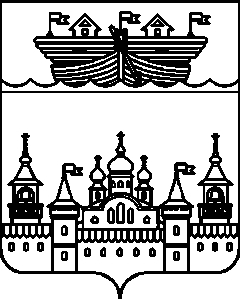 АДМИНИСТРАЦИЯ ГЛУХОВСКОГО СЕЛЬСОВЕТА ВОСКРЕСЕНСКОГО МУНИЦИПАЛЬНОГО РАЙОНА НИЖЕГОРОДСКОЙ ОБЛАСТИПОСТАНОВЛЕНИЕ10 февраля 2020 года									№ 7Об организации безаварийного  пропуска весеннего паводка 2020 годаВ целях организации безаварийного пропуска весеннего паводка, своевременного проведения противопаводковых мероприятий по защите населения, жилых и хозяйственных объектов от воздействия паводковых вод и сохранения экологической обстановки на территории администрации Глуховского сельсовета администрация Глуховского сельсовета Воскресенского муниципального района Нижегородской области постановляет:1. .Утвердить комплексный план мероприятий по предупреждению и ликвидации чрезвычайных ситуаций на территории администрации Глуховского сельсовета Воскресенского муниципального района.2. Обнародовать настоящее постановление путем размещения на информационном  стенде в здании администрации Глуховскогоо сельсовета и на официальном сайте администрации района.3. Контроль за исполнением постановления оставляю за собой.4. Настоящее постановление в силу со дня обнародования.Глава администрацииГлуховского сельсовета					И.Ю.ДубоваУтвержден								постановлением администрацииГлуховского сельсовета от 10.02.2020 года № 7План противопаводковых мероприятий на 2020 год№Наименование мероприятийНаименование нас-го пунктаСрок выполненияИсполнитель1Провести сходы населения по вопросам подготовки  к паводковым мероприятиям с  выдачей Памяток  населению по  действиям  при наводнениид.Белоусово, с.Глухово, п.Красный Яр, д. ЕлкиноМартапрельАдминистрация Глуховского сельсовета,депутаты 2Сделать запас пиломатериалов для изготовления мостков и переходов п.Красный Яр ООО «Тризо» - 2 куб.мс.Глухово ИП Шубин П.В. -2 куб.мапрельАдминистрация Глуховского сельсоветаРекомендовать руководителям предприятийА.Н.Бочкову,П.В.Шубину3Составить адресные списки домовладений, попадающих в зону подтопления паводковыми водамип.Красный Яр, с.Глухово, д.Белоусово, д. Елкинодо 02.04.2020 г.Администрация Глуховского сельсовета4Определить места возможного отселения граждан и животных на случай затопления жилых помещений паводковыми водамиП.Красный Яр, с.Глухово, д.Белоусово, д. Елкинодо 02.04.2020г.Администрация Глуховского сельсовета5Составить список имеющихся плав- средств (лодок) п.Красный Яр, с.Глухово, д.Белоусово, д. Елкинодо 02.04.2020 г.Администрация Глуховского сельсовета6Проверить состояние мостов и дренажных колецп.Красный Яр, с.Глухово, д.Белоусово, д.Поломерское, д.Буслаево,д.Поповодо 10.04.2020 г.Администрация Глуховского сельсовета